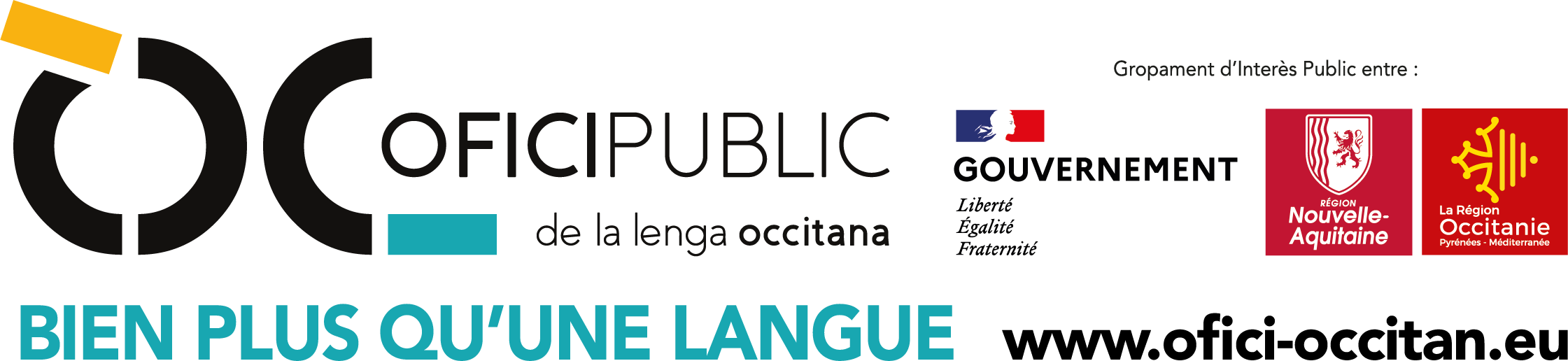 Questionnaire témoignage écrit (en français ou en occitan)Nom, prénom : Âge : Lieu de vie : Année et lieu de mobilité Erasmus : Racontez en 2 phrases une anecdote vécue en lien avec la langue occitane pendant votre ERASMUS ? L’occitan en ERASMUS, ça sert à quoi selon vous ? (réponse courte) Quel message souhaiteriez-vous transmettre aux jeunes qui apprennent l’occitan au collège ou au lycée aujourd’hui ? (réponse courte)  Formulaire à renvoyer à comunicacion@ofici-occitan.euPour toute question, contactez Gaël Tabarly au 0756272707 Gabarit de visuel envisagé (page suivante) : 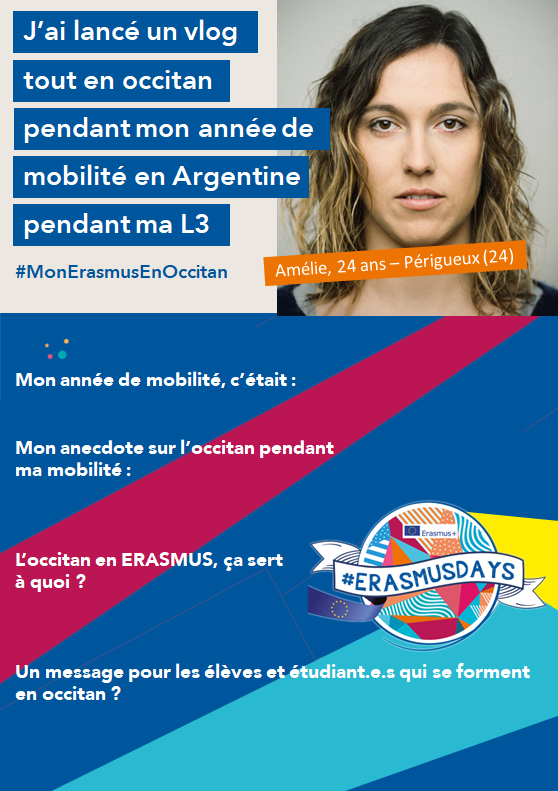 